Spiel- und Sportverein Rhade 1925 e.V. – Bewegung und Begegnung in Dorsten-Rhade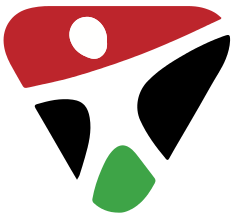 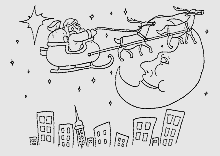 Einladung zur Kinder-Nikolaus-Advents-WeihnachtsfeierHallo liebe SSV-Kinder und Eltern,bald ist es wieder soweit, die Weihnachtszeit steht vor der Tür.Auch in diesem Jahr möchte der SSV Rhade 1925 e.V. alle Kinder (bis 10 Jahre) und ihre Elternzu einer Nikolaus-Advents-Weihnachtsfeier einladen.Diese findet am Sonntag, 10. Dezember 2017 um 16:00 Uhr, in der Gaststätte Pierick, Lembecker Straße 23 statt. Für Groß und Klein gibt es Kaffee/Kaltgetränke und leckeren Kuchen. Des Weiteren wird das Theaterstück „Als der Nikolaus vom Schlitten fiel“ aufgeführt.Über ein zahlreiches Erscheinen würden wir uns sehr freuen.Wie auch in den letzten Jahren können Sie im Vorfeld entscheiden, ob Ihr Kind eine Nikolaustüte oder etwas Kuscheliges erhalten soll. Hierzu wird ein Betrag von jeweils
5 Euro für Mitglieder/ 7 Euro für Nichtmitglieder fällig. Die Geschenke werden am Ende der Feier vom Nikolaus überreicht.Da wir in diesem Jahr in der Gaststätte Pierick feiern, müssen alle Zusatzgetränke direkt bei Pierick bezahlt werden.Um einen schönen Nachmittag verbringen zu können, bitten wir um Torten-, Kuchen- und Waffelteigspenden. Es können nur  Anmeldungen, die bis zum 30.11.2017 eingegangen sind, berücksichtigt werden.Geben Sie bitte Ihre Anmeldung, mit dem entsprechenden Betrag, bis spätestens zum 30.11.2017, bei einen der umseitig genannten Personen ab.Der Vorstand wünscht schon jetzt eine unvergessliche Weihnachtsfeier sowie eine schöne und besinnliche Weihnachtszeit.Vorstand SSV Rhade 1925 e.V.Wir kommen gerne zur SSV Rhade-Kinder-Adventsfeier:Teilnahme Erwachsene _____Abgabe der Anmeldung bei folgenden Personen:Gina Marie und Tina Prella, Lembecker-Straße 33, 46286 Dorsten-RhadeSandra Averkamp, Neue Straße 8 a, 46286 Dorsten-RhadeCarina und Sandra Niehüsener, Diemelweg 7, 46286 Dorsten-RhadeName KindMitglied ja/neinNikolaustüteKuscheliges